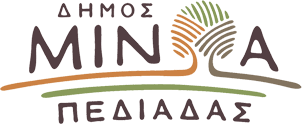 Αρκαλοχώρι, 13/ 12 /2022Προς: ΜΜΕΔΕΛΤΙΟ ΤΥΠΟΥΦωταγωγείται το χριστουγεννιάτικο δέντρο στο Αρκαλοχώρι- Την Τετάρτη 14 Δεκεμβρίου    Ο Δήμος Μινώα Πεδιάδας φοράει τα γιορτινά του και υποδέχεται τα Χριστούγεννα! Την Τετάρτη 14 Δεκεμβρίου 2022 ξεκινούν οι χριστουγεννιάτικες εκδηλώσεις στο Αρκαλοχώρι με τη φωταγώγηση του χριστουγεννιάτικου δέντρου που θα πραγματοποιηθεί στις 20.30,  στην πλατεία απέναντι από το χώρο του δημοτικού καταστήματος στο Αρκαλοχώρι.    Ο Δήμαρχος Μινώα Πεδιάδας Mανώλης Φραγκάκης και οι φορείς του Αρκαλοχωρίου, προσκαλούν μικρούς και μεγάλους να δώσουν όλοι μαζί το έναυσμα  της φωταγώγησης του χριστουγεννιάτικου δέντρου. Αξίζει να σημειωθεί ότι τα δρώμενα την ημέρα της φωταγώγησης ξεκινούν από τις 19.00, με εκδηλώσεις που θα ψυχαγωγήσουν τους παρευρισκόμενους ενώ προγραμματίζονται αξιόλογες δραστηριότητες και δρώμενα για τα παιδιά και το επόμενο διάστημα. Το πρόγραμμα της Τετάρτης 14/12 από τις 19.00-21.00 στην Πλατεία απέναντι από το δημοτικό κατάστημα Αρκαλοχωρίου # Σε ένα χριστουγεννιάτικο και ειδικά διαμορφωμένο χώρο θα τοποθετηθούν σπιτάκια που θα φιλοξενήσουν πολλές δράσεις.# Το τρενάκι  θα κάνει βόλτα στο Αρκαλοχώρι# Οι σχολές KAPPA STUDIES θα φτιάξουν λουκουμάδες για να μπει γλυκά ο κόσμος στο πνεύμα των γιορτών.# Με την βοήθεια της ΜΑΡΟΥΛΙΤΑΣ μικροί και μεγάλοι θα ψάξουν το ΠΝΕΥΜΑ ΤΩΝ ΧΡΙΣΤΟΥΓΕΝΝΩΝ με πολλά παιχνίδια και χορευτικά.# Ο ξυλοπόδαρος άγγελος θα βοηθήσει το ΚΔΑΠ να παρουσιάσει χριστουγεννιάτικα τραγούδια και το χριστουγεννιάτικο δρώμενο # ΟΝΕΙΡΟ ΝΥΧΤΑΣ ΧΡΙΣΤΟΥΓΕΝΝΩΝ## Παρέα η χορωδία του 2ου ΔΗΜΟΤΙΚΟΥ ΣΧΟΛΕΙΟΥ ΑΡΚΑΛΟΧΩΡΙΟΥ με χριστουγεννιάτικα τραγούδια .# Όλοι μαζί θα δώσουν την σπίθα για να ανάψει το χριστουγεννιάτικο δέντρο!# Παρούσα η χορωδία του Δήμου Μινώα Πεδιάδας που θα «ταξιδέψει» τον κόσμο με τις χριστουγεννιάτικες μελωδίες της. Μέσα στον χώρο θα πραγματοποιηθούν χριστουγεννιάτικα παζάρια από :-1ο ΔΗΜΟΤΙΚΟ ΣΧΟΛΕΙΟ ΑΡΚΑΛΟΧΩΡΙΟΥ-2ο ΔΗΜΟΤΙΚΟ ΣΧΟΛΕΙΟ ΑΡΚΑΛΟΧΩΡΙΟΥ-ΓΥΜΝΑΣΙΟ ΑΡΚΑΛΟΧΩΡΙΟΥ-ΠΑΙΔΙΚΟΣ ΣΤΑΘΜΟΣ ΑΡΚΑΛΟΧΩΡΙΟΥ-ΑΚΑΔΗΜΙΑ Ο.Φ Α.Το γιορτινό κλίμα θα συνεχιστεί  και τις επόμενες ημέρες, οπότε και θα ανακοινωθεί το πλήρες πρόγραμμα των εκδηλώσεων με πολλές δράσεις και εκπλήξεις.Τις χριστουγεννιάτικες εκδηλώσεις διοργανώνουν όλοι οι φορείς του Αρκαλοχωρίου σε συνεργασία με το Δήμο Μινώα Πεδιάδας.ΔΙΟΡΓΑΝΩΣΗ:  ΔΗΜΟΣ ΜΙΝΩΑ ΠΕΔΙΑΔΑΣ /  Δ.Ο.Π.Α.Π. / ΚΟΙΝΟΤΗΤΑ ΑΡΚΑΛΟΧΩΡΙΟΥ / ΠΟΛΙΤΙΣΤΙΚΟΣ ΣΥΛΛΟΓΟΣ ΑΡΚΑΛΟΧΩΡΙΟΥ / ΑΘΛΗΤΙΚΟΣ ΣΥΛΛΟΓΟΣ "ΑΘΛΗ.Σ.Υ." / ΣΥΛΛΟΓΟΣ ΣΕΙΣΜΟΠΛΗΚΤΩΝ "Η ΕΛΠΙΔΑ" / ΕΜΠΟΡΙΚΟΣ ΣΥΛΛΟΓΟΣ ΑΡΚΑΛΟΧΩΡΙΟΥ/ Κ.Δ.Α.Π. / ΣΥΛΛΟΓΟΙ ΓΟΝΕΩΝ ΚΑΙ ΚΗΔΕΜΟΝΩΝ - ΔΗΜΟΤΙΚΩΝ ΣΧΟΛΕΙΩΝ, ΓΥΜΝΑΣΙΟΥ, ΛΥΚΕΙΩΝ ΚΑΙ ΝΗΠΙΑΓΩΓΕΙΩΝ / ΑΘΛΗΤΙΚΟ ΣΩΜΑΤΕΙΟ ΑΝΑΓΕΝΝΗΣΗ / ΟΜΙΛΟΣ ΦΙΛΑΘΛΩΝ ΑΡΚΑΛΟΧΩΡΙΟΥ / 